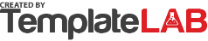 COMPANY NAMECOMPANY NAMEPAYMENT SCHEDULEPAYMENT SCHEDULEPAYMENT SCHEDULEPAYMENT SCHEDULEPAYMENT SCHEDULEwww.companyname.comwww.companyname.com+1 (555) 123-456-7890+1 (555) 123-456-7890123 Anywhere Street, 23432 ChicagoPAYMENTDUE DATECOSTNOTERent2/1/2024$100.00 Monthly office rentUtilities2/5/2024$150.00 Electricity and water billsGroceries3/8/2024$200.00 Office kitchen suppliesPhone bill4/3/2024$250.00 Business phone lineInternet5/4/2024$300.00 High-speed internetInsurance6/9/2024$350.00 Business liability insuranceLoan payment7/2/2024$400.00 Repayment of business loanSignaturePerson Responsible:Person Responsible:Date:Bryan GibsonBryan Gibson7/8/2024© TemplateLab.com